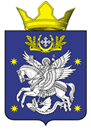 АДМИНИСТРАЦИЯ ДОБРИНСКОГО СЕЛЬСКОГО ПОСЕЛЕНИЯУРЮПИНСКОГО МУНИЦИПАЛЬНОГО РАЙОНАВОЛГОГРАДСКОЙ ОБЛАСТИПОСТАНОВЛЕНИЕ     от  10.11.2023г.               	                                                                                   № 40Об утверждении изменений
        в контракт № 2233 от 02.02.2023г.В соответствии с письмом № 454 от 09.11.2023г. Акционерного Общества «Урюпинская ПМК-113 Сельхозводстрой», по объекту «Реконструкция системы водоснабжения ст. Добринка Урюпинский район Волгоградской области. 1 этап»ПОСТАНОВЛЯЮ:1.Утвердить следующие изменения:1. Подпункт 2.8.4 пункта 2.8 муниципального контракта № 2233                             от «02» февраля 2023 г. «Реконструкция системы водоснабжения ст. Добринка Урюпинский район Волгоградской области. 1 этап» (идентификационный код закупки № 223345700477934570100100090014322414, идентификатор контракта, заключенного в электронной форме № 0129200005322003563000)  (далее муниципальный контракт) изложить в следующей редакции: «2.8.4.	Расчет за выполненные работы осуществляется на основании сметы контракта и графика оплаты выполненных по контракту работ с учетом графика выполнения строительно-монтажных работ и фактически выполненных Подрядчиком работ не позднее 10 (десяти) рабочих дней с даты подписания Заказчиком акта сдачи-приемки выполненных работ.Удержание стоимости авансового платежа производится Заказчиком                        в следующем порядке - до 25 декабря 2023г. сумма выплаченного аванса                          не удерживается при оплате ежемесячных подписываемых актов о приемке выполненных работ.».2. Пункт 4.3 муниципального контракта изложить в следующей редакции: «4.3. Работы должны быть закончены в срок не позднее «25» декабря 2023г.».3. Опубликовать настоящее постановление  в подразделе «Добринское сельское поселение» раздела «Административное деление» официального сайта  администрации Урюпинского  муниципального  района Волгоградской области (www.umr34.ru).Глава Добринскогосельского поселения                                                                      А.Ю. Бондаренко 